Optional Whole Group Lesson ProgressionUnit Pacing: 8 weeks*Unit pacing approximate. Some lessons may take more or less than one day. The supplemental activities listed at the end of the lesson progression may be imbedded within the Unit 6 Investigations to build capacity for specific concepts. Use teacher discretion based on student need when planning unit. Prerequisite Skills (Grade 4)Unit Four Standards Grade 5Looking Ahead (Grade 6)Recognize that in a multi-digit number, a digit in one place represents ten times what it represents in the place to its right.Number and Operations Base Ten 1: Recognize that in a multi-digit number, a digit in one place represents 10 times as much as it represents in the place to its right and 1/10 of what it represents in the place to its left.I can recognize that in a multi-digit number, a digit in one place represents 1/10 of the place value to its left. I can recognize that in a multi-digit number, a digit in one place represents 10 times the place value to its right. Use ratio reasoning to convert measurement units; manipulate and transform units appropriately when multiplying or dividing quantities.Recognize that in a multi-digit number, a digit in one place represents ten times what it represents in the place to its right.Number and Operations Base Ten 2: Explain patterns in the number of zeros of the product when multiplying a number by powers of 10, and explain patterns in the placement of the decimal point when a decimal is multiplied or divided by a power of 10. Use whole-number exponents to denote powers of 10.I can represent powers of 10 using whole number exponents (103 = 10x10x10 = 1000) I can explain patterns when multiplying a number by powers of 10. I can explain the relationship in the placement of the decimal point when a decimal is multiplied or divided by powers of 10.Use ratio reasoning to convert measurement units; manipulate and transform units appropriately when multiplying or dividing quantities.Read, and write multi-digit whole numbers using base-ten numerals.Compare multi-digit whole numbers using base-ten numerals.Use decimal notation for a fraction using denominator 10 or 100.Number and Operations Base Ten 3a: Read, write, and compare decimals to thousandths.a. Read and write decimals to thousandths using base-ten numerals, number names, and expanded form, e.g., 347.392 = 3 × 100 + 4 × 10 + 7 × 1 + 3 × (1/10) + 9 × (1/100) + 2 × (1/1000)I can read and write decimals to thousandths using base ten numerals, number names, and expanded form. b. Compare two decimals to thousandths based on meanings of the digits in each place, using >, =, and < symbols to record the results of comparisons.I can compare two decimals to the thousandths based on the place value of each digit.Write an inequality to represent a constraint or real world problem.Know that inequalities written as x < c or x > c have infinite solutions. Show inequalities on a number line.Round multi-digit whole numbers to any place.Number and Operations Base Ten 4: Use place value understanding to round decimals to any place.I can use my understanding of place value to round decimals.Students need to have a firm grasp of place value for future work with computing with numbers, exponents and scientific notation.Fluently add and subtract multi-digit whole numbers using a standard algorithm.Multiply and divide whole numbers using arrays, area models, or inverse relationships.Number and Operations Base Ten 7: Add, subtract, multiply, and divide decimals to hundredths, using concrete models or drawings and strategies based on place value, properties of operations, and/or the relationship between addition and subtraction; relate the strategy to a written method and explain the reasoning used.I can add, subtract, multiply, and divide decimals to hundredths.I can explain the reasoning used to solve decimal problems.Students need to have a firm grasp of place value for future work with computing with numbers, exponents and scientific notation.Know relative size of units including (km, m, cm, kg, g, lb, oz, l, ml, hr, min, sec)Word problems with all operations that involve: distance, time, volume, ,mass, money – including simple fractions and decimals.Measurement and Data 1: Convert among different-sized standard measurement units within a given measurement system (e.g., convert 5 cm to 0.05 m), and use these conversions in solving multi-step, real world problems.I can convert units of measurement within the same measurement system.I can solve multi-step, real world problems that involve converting measurement units.Use ratio reasoning to convert measurement units; manipulate and transform units appropriately when multiplying or dividing quantities.ResourceLocationPrimary FocusStandardInvestigationsUnit 6 Inv 1 (do 1.5A before 1.5)Inv 2 (do 2.5A before 2.5)Inv 3AI can read and write decimals to thousandths using base ten numerals, number names, and expanded form.I can compare two decimals to the thousandths based on the place value of each digit.I can use my understanding of place value to round decimals.I can add, subtract, multiply, and divide decimals to hundredths.I can explain the reasoning used to solve decimal problems.5.NBT.3a5.NBT.3b5.NBT.45.NBT.7SharepointMultiple Names and FormatsConnecting Fractions to DecimalsSharepointTeacher Background Reading: Base-Ten Fraction ModelsConnecting Fractions to DecimalsInvestigationsUnit 3 Inv 1 (1.1 – 1.5)I can recognize that in a multi-digit number, a digit in one place represents 1/10 of the place value to its left. I can recognize that in a multi-digit number, a digit in one place represents 10 times the place value to its right.5.NBT.1EduplacePowers of 10 LessonI can represent powers of 10 using whole number exponents (103 = 10x10x10 = 1000) I can explain patterns when multiplying a number by powers of 10. I can explain the relationship in the placement of the decimal point when a decimal is multiplied or divided by powers of 10.5.NBT.2WebsitePower of 10 Yahtzee  I can represent powers of 10 using whole number exponents (103 = 10x10x10 = 1000) I can explain patterns when multiplying a number by powers of 10. I can explain the relationship in the placement of the decimal point when a decimal is multiplied or divided by powers of 10.5.NBT.2SharepointBase-Ten Fractions to DecimalsI can read and write decimals to thousandths using base-ten numerals, number names, and expanded form.I can compare two decimals to the thousandths based on the place value of each digit.5.NBT.3SharepointFriendly Fractions to DecimalsI can read and write decimals to thousandths using base-ten numerals, number names, and expanded form.I can compare two decimals to the thousandths based on the place value of each digit.5.NBT.3SharepointLine ‘Em UpI can read and write decimals to thousandths using base-ten numerals, number names, and expanded form.I can compare two decimals to the thousandths based on the place value of each digit.5.NBT.3SharepointEstimate Then VerifyI can use my understanding of place value to round decimals.5.NBT.4SharepointDecimals on a Friendly Fraction LineI can use my understanding of place value to round decimals.5.NBT.4SharepointClose to a Friendly Fraction LineI can use my understanding of place value to round decimals.5.NBT.4SharepointBest MatchI can use my understanding of place value to round decimals.5.NBT.4SharepointRounding Decimals Number LineI can use my understanding of place value to round decimals.5.NBT.4SharepointExact Sums and DifferencesI can use my understanding of place value to round decimals.5.NBT.4SharepointBackground reading for teachers:The Role of EstimationAddition and SubtractionI can use my understanding of place value to round decimals.5.NBT.4SharepointMultiplication (with decimals)Where Does the Decimal Go?I can add, subtract, multiply, and divide decimals to hundredths and explain the reasoning used to solve decimal problems.5.NBT.7SharepointDivision (with decimals)Where Does the Decimal Go?I can add, subtract, multiply, and divide decimals to hundredths and explain the reasoning used to solve decimal problems.5.NBT.7ResourceLocationPrimary FocusStandardKhan Academy(YouTube)Converting Inches to YardsI can convert units of measurement within the same measurement system.I can solve multi-step, real world problems that involve converting measurement units.5.MD.1Khan Academy(YouTube)Adding Different Units of LengthI can convert units of measurement within the same measurement system.I can solve multi-step, real world problems that involve converting measurement units.5.MD.1Khan Academy(YouTube)Converting Units of LengthI can convert units of measurement within the same measurement system.I can solve multi-step, real world problems that involve converting measurement units.5.MD.1Khan Academy(YouTube)Unit ConversionI can convert units of measurement within the same measurement system.I can solve multi-step, real world problems that involve converting measurement units.5.MD.1QuantilesThe Jumping From ContestI can convert units of measurement within the same measurement system.I can solve multi-step, real world problems that involve converting measurement units.5.MD.1QuantilesCat and Kitten WeightsI can convert units of measurement within the same measurement system.I can solve multi-step, real world problems that involve converting measurement units.5.MD.1Illustrative MathConverting FractionsI can convert units of measurement within the same measurement system.I can solve multi-step, real world problems that involve converting measurement units.5.MD.1WebsiteTime ConceptsI can convert units of measurement within the same measurement system.I can solve multi-step, real world problems that involve converting measurement units.5.MD.1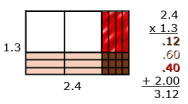 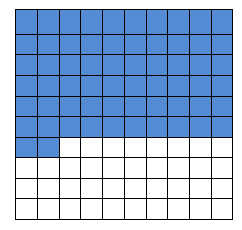 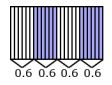 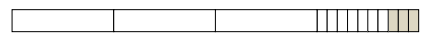 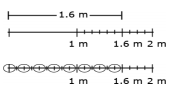 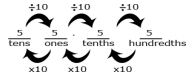 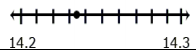 